En projektbrief – vad är det?Om du någonsin har planerat en resa så vet du att du inte kan kartlägga din resa förrän du bestämt din destination. Ett projekt är inte annorlunda. Du kan inte börja springa förrän du vet vad projektet innebär och vad det ska uppnå. Det är här en projektbrief kommer in.Om du så är projektägare, beställare eller projektledare så ska projektbriefen hjälpa dig att tydliggöra vad inredningsprojektet ska uppnå. En projektbrief definierar frågorna Vem, Vad, När, Var och Varför baserat på tydliga förväntningar hos projektets intressenter. När arbetet i projektet väl börjar kan du använda projektbriefen som din kompass som vägleder besluten fram till ett lyckat färdigställande.En väl genomarbetad brief underlättar överlämningen till en intern projektorganisation men framförallt tydliggör den uppdraget vid samarbete med en extern inredningsarkitekt. Projektbriefen når sin bästa framgång om den arbetas fram gemensamt i workshopform mellan samtliga projektparter. 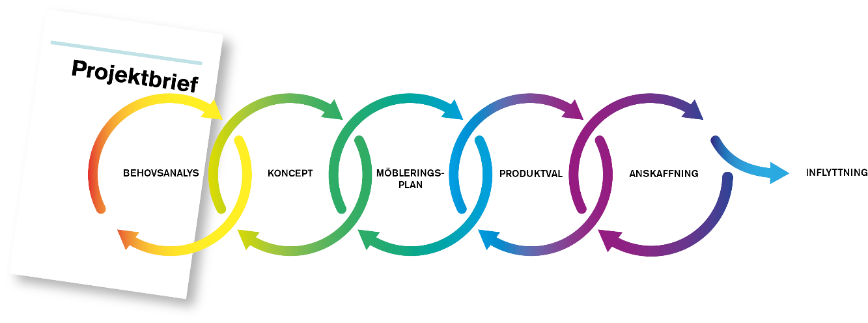 Projektbrief i en cirkulär ekonomiDenna brief syftar inte bara till att lägga grunden för det kommande projektet, utan det övergripande syftet med projektbriefen är att höja målsättningen för att uppnå högre grad av cirkularitet i den miljö som ska skapas. Genom att följa denna projektbrief kommer projektets ambition inom cirkularitet att bli tydliggjord och förstärkt.Vad innebär cirkulär ekonomi?Något förenklat kan grunden för cirkulär ekonomi beskrivas genom följande principer: Sluta/stänga materialflöden, genom användning av produkter med återvunna material och säkerställd materialåtervinning. Effektivisera användningen av material, resurser och energi, genom att använda mindre mängd material och förnyelsebar energi för samma nytta.Bromsa ner flödeshastigheten, genom att återanvända (återbruka), uppgradera och/eller renovera produkter så att deras värde och funktion bevaras över tid.Utifrån dessa tre principer har vi identifierat ett antal frågeställningar som möjliggör att koncept tas fram och produktval görs med höga cirkulära målsättningar. Vi vet sen tidigare studier att störst roll att uppnå miljöfördelar inom cirkulär ekonomi är att öka den faktiska livslängden på produkter. Därför har vi lagt extra fokus på att du ska få hjälp att säkerställa en verksamhetsmiljö som gör just detta, dvs håller över tid. Tips: läs mer om cirkulär ekonomi i Bilaga 1 innan du startar!En mall för bearbetningFör att du ska komma igång med arbetet har vi förberett en mall för projektbrief. Här har vi samlat ett antal frågor som är bra att besvara och exempel som hjälper dig med svaren. Mallen ska fungera som ett stöd i projektet. I det stora projektet används den i sin helhet och i det mindre projektet används de frågeställningar som är relevanta. Tänk på att det bara är en mall. Det är därför fritt fram att välja ut vilka delar som passar din verksamhet och ditt projekt och lägga till de delar som du saknar. Vår önskan är att mallen ska bearbetas och omarbetas och få förnyad livslängd många gånger genom just dina erfarenheter och uppdateringar.Den vägledning som du får av denna mall är baserad på den kunskap och erfarenhet vi har tillgänglig idag. Cirkularitet är ett område som är under ständig utveckling och för att få tillgång till de senaste riktlinjerna så rekommenderar vi dig att aktivt följa området. Du kan alltid börja på vår hemsida https://cirkularitet.se.VERKSAMHETENS VISION, MÅL OCH STRATEGIVilka är vi? Vad gör vi?En kort verksamhetsbeskrivning:…Vision och mål för verksamheten
Vår verksamhets vision och mål:Vision:Centrala mål:Lokala mål:Så här tänker vi kring vår vision och våra mål i en cirkulär ekonomi:…Strategi för att nå verksamhetens målStrategiska fokusområden, här ligger vår verksamhets fokus:…Omvärld, vi befinner oss i denna omvärld vilket kommer att påverka vår strategi på detta sätt:…Hållbarhetsstrategi, detta är våra fokusområden:…Cirkularitet, vi utgår från dessa tre perspektiv för att minska flödeshastigheten av material och resurser. Sluta/stänga materialflöden,genom användning av produkter med återvunna material och säkerställd materialåtervinning. Vi har identifierat följande fokusområden:…Effektivisera användningen av material, resurser och energi, genom att använda mindre mängd material och förnyelsebar energi för samma nytta. Vi har identifierat följande fokusområden:…Bromsa ner flödeshastigheten, genom att återanvända (återbruka), uppgradera och/eller renovera produkter så att deras värde och funktion bevaras över tid. Vi har identifierat följande fokusområden:…PROJEKTDEFINITIONProjektnamn ..Projektets syfteSyftet med projektet ärProjektets visionProjektets vision ärKompetensDenna kompetens finns från verksamhetens sida:Denna kompetens finns för att driva och genomföra den cirkulära ambitionen:Denna kompetens saknas idag från verksamhetens sida:Denna externa kompetens kräver projektet:BeslutsfattareFöljande nyckelpersoner finns som fattar besluten i projektet:Styrgrupp/ansvarig chef:Huvudansvarig: Denna kompetens finns från verksamhetens sida:PåverkareFöljande kompetenser finns som påverkar besluten i projektet:Interna:Externa:Projektets ramarDetta är projektets ramar.Ekonomi och budget:Tidplan:Avgränsningar:Styrande dokument:Leveranser (exempel):ProjektbriefHållbarhetsanalysKonceptpresentationMöbleringsplanPresentation inredningsdesignProduktbeskrivningarINSIKTER OCH LÄRDOMARVåra intressenterVi summerar våra insikter och lärdomar inför den blivande inredningsmiljön. Vi gör det utifrån våra intressenter (exempel): Kunderna:Medarbetarna:Leverantörerna:Ägarna:Andra användare av miljön:…Liknande projekt och nuvarande miljöFöljande lärdomar och erfarenheter finns från befintlig miljö. Beskriv vad som är bra och bör upprepas och vad som är mindre bra och behöver förbättras:Arkitektur och design:Cirkularitet och långsiktighet:Funktion och arbetsprocess:Skötsel och underhåll:Värdeord/varumärke:…Följande insikter från referensmiljöer och referensprojekt finns i andra miljöer i verksamheten och/eller utanför verksamheten. Beskriv vad som är bra och ger inspiration och vad som är mindre bra:Arkitektur och design:Cirkularitet och långsiktighet:Funktion och arbetsprocess:Skötsel och underhåll:Värdeord/varumärke:…Omvärlden och marknadenDetta är den omvärld och marknad vars trender och tendenser inredningsmiljön bör förhålla sig till inom (exempel):Hållbarhet och cirkularitet:Digitalisering:Globalisering:Migration:Urbanisering:Branschen:Konkurrenter/kollegor i branschen/förebilder:Samhället:Konjunkturen:PROJEKTETS MÅL  Funktionella målsättningar Dessa målgrupper berörs av inredningsmiljön och följande behov och krav finns för dem, idag och i en framtid:Målgrupper med skilda behov bör vägas mot varandra för prioritering.Arkitektoniska målsättningarDessa arkitektoniska målsättningar vill vi uppnå i projektet inom (exempel):Identitet:Uttryck och helhet:Speciella krav:Flexibilitet:…Cirkulära målsättningarDessa cirkulära målsättningar ska projektet sträva efter att uppnå (exempel).Sluta/stänga materialflöden,genom användning av återvunna material och säkerställd material-återvinning (exempel). Efter första användningscykeln ska inredningen (gäller även befintlig inredning som inte används i projektet):Renoveras för befintlig miljö eller för annan intern miljöÅterköpas av inredningsleverantör för vidareförsäljningSäljas MaterialåtervinnasOm möljiga åtgärder för att bevara produkternas värde saknas – återvinnas genom förbränningVald inredning är tillverkad för optimal återvinning.X andel av inredningen är producerad av spillmaterial från annan produktion eller återvunnen råvara.…Effektivisera användningen av material, resurser och energi, genom att använda mindre mängd material och förnyelsebar energi för samma nytta (exempel):Återbrukad inredning ska användas som den är idag utan bearbetning, omklädsel eller omlackeringVi ska identifiera minst x antal områden/ytor/produkter där vi avstår från planerade insatser och minskar därmed förbrukning av material och energi.  …Bromsa ner flödeshastigheten, genom att återanvända (återbruka), uppgradera och/eller renovera produkter så att deras värde och funktion bevaras över tid. (exempel):Inredningen består till x andel av återbruk, eget eller införskaffat.Inredningskonceptet avspeglar en design med flexibilitet att hantera verksamhetens identifierade framtidsscenarios.Vald inredning kan uppdateras (genom t ex omklädsel) och få ny livslängd.Stöd och rutiner är framtagna för skötsel och underhåll.Användningstiden för inredningen är minst x år.…Certifiering och tävlingarDessa certifieringars målsättningar ska uppnås vilket kan komma att påverka inredningsmiljön (exempel):WELL New and existing interiorsMiljöbyggnad GuldSvanenmärkningBREEAM Refurbishment and Fit-Out Technical Standard Sunda husLEEDWorld Interior of the YearGuldstolen…PROJEKTETS STRATEGI FÖR ATT NÅ MÅLENFör att uppnå projektets mål inom definierade ramar har vi identifierat strategier på HUR inom följande områden.Funktionell ambition Vi utgår ifrån de områden som dokumenterats i kapitel 4, avsnitt Funktionella målsättningar.Det är vår ambition att bemöta dessa behov och krav i den miljö som ska skapas och vi gör det genom att:…För att skapa en långsiktig lösning, utgår vi ifrån två perspektiv, Flexibilitet och Framtida funktionella behov.Flexibilitet (exempel): Flexibla miljöer som kan skalas upp eller ner. Flexibelt användande där inredningen kan roteras.Rationella system i produktval och färgsättning.Valda möbler kan renoveras och uppgraderas.…Framtida funktionella behov (exempel). Förändrade arbetssätt Förändrad organisation.Förändrad verksamhetsinriktning.Förändrade funktionella behov hos medarbetare, brukargrupper och övriga intressenter. …Arkitektonisk ambition/identitet i projektetSå här vill vi uttrycka vår verksamhet i den miljö som skapas. Vi hämtar inspiration från alla eller delar av nedan områden (exempel):Vilka är vi?Vårt varumärkes DNAHur vill vi visa det?Våra värdeordKvalitetsnivåNågot grundelement som är inladdat i verksamheten, i t ex material eller logotype?Vi associerar oss till denna förebild (kanske i en annan bransch)Grafisk identitetSå här vill vi kommunicera projektet till våra medarbetare. Det här är vår berättelse:…Cirkulär ambitionSå här vill vi agera för att bromsa ner flödeshastigheten av material och resurser:Detta kan projektet avstå från att genomföra (exempel)?……Så här kan vi återanvända det som redan finns (exempel):Eget återbrukÅterbruk i möbelns befintliga skick.Återbruk med renovering.Återbruk av delarÅterbruk genom uppgradering, ny funktion.Inköp återbrukÅterbruk i möbelns befintliga skick.Återbruk med renovering.Så här hanterar vi befintlig inredning som projektet inte kan använda (exempel):Används i annan intern miljöÅterköps av inredningsleverantörSäljs MaterialåtervinnsDetta är vår ambition när vi väljer inredning/produkter (exempel):Hållbara material (förnyelsebara eller återvunna material)Lång livslängdHållbar produktion (minimalt med spill, kemikalier och energi)Standardisering (håller över tid i föränderlig verksamhet)Enkel skötsel och enkelt underhåll/reparationProduktdesign som möjliggör uppdatering (förnyelse ger ny livslängd)Produktdesign för optimal återvinning…Ekonomisk ambitionDen ekonomiska ambitionen bottnar i en planerad inköpsbudget enligt följande (exempel):Denna inköpsbudget ska projektet förhålla sig till:Så här värderar vi vår inköpsbudget om högre cirkularitet ger ett högre pris:Så här ser vi på investeringen om vi kan förlänga livslängden genom medvetna val:Så här ser vi på investeringen när vi definierar kvalitetsnivå och förhåller oss till inredningens andrahandsvärde:Den verkliga livslängden i förhållande till den ekonomiska livslängden kan påverka projektets budget så här:Följande anskaffningsmodell väljer vi (exempel):Köpa med traditionellt ägandeKöpa med traditionellt ägande inkl. servicetjänsterKöpa med krav på tillgång till reservdelarReparation och underhåll i egen regiReparation och underhåll genom leverantörHyra funktion (t ex Office as a Service)Hyra eller leasaTeknisk ambition Vi känner till dessa tekniska förändringar (när det gäller utrustning och dess användning) och förhåller oss till dem i projektet på detta sätt:…Tänkta scenarios kring tekniska förändringar som med största sannolikhet kommer att inträffa skulle kunna vara dessa och vi hanterar dem på detta sätt:…ProduktvalVi vill att de produkter vi köper har följande egenskaper (exempel):Möjlighet till renovering eller uppgradering, t ex omklädsel, omlackeringTillgång till reservdelarMöjlighet till återvinning av materialet i produkternaLokalproducerade för att underlätta tillgång till kompetens om produkten.Vi ställer krav på produkternas fysiska kriterier och kvalitet för att garantera en lång livslängd (exempel).Möblerna ska vara tillverkade av robusta material som håller länge med enkelt/lågt underhåll, t.ex…Återbrukad inredning ska synas och vara en del av miljöns identitet genom att...Återbrukad inredning ska inte synas utan upplevas som nytt genom att...…MaterialvalMedvetna materialval är oerhört viktiga och görs lämpligen med stöd av följande frågeställningar (exempel, vägledning):Produkterna ska vara tillverkade av (exempel):Materialvalen ska kunna åldras med patina och behålla eller öka sitt värde med tiden genom att vi i första hand väljer…Spillmaterial. Eget eller från annans produktion.Återvunnet material. Bra, men säkerställ att de är giftfria enligt guidning i avsnitt Giftfri miljö.Förnyelsebara råvaror, dvs råmaterial som kommer från växtriket, såsom träd eller andra vegetationer.Återvinningsbara material. Vägledning kring återvinningsbarheten i olika material finner ni i Bilaga 2 Design för återvinning.Så här resonerar vi kring material (exempel):Läder, textil eller konstläder:Laminat, faner eller linoleum:Metall, borstad eller lackerad:Krom:Trä:Plast (inkl. skum i stoppning):Skötsel och underhållFör att vår inredningsmiljö ska hålla över tid krävs god skötsel och underhåll. Det hanterar vi så här:Vi säkerställer rätt organisation för god skötsel och underhåll. Finns denna idag?Vi väljer inredning med bra och lättillgängliga skötselråd. Hur hittar vi dem i framtiden?Det finns god tillgång till reservdelar. Hur länge?Hur ska inredningen underhållas? Vilket förebyggande underhåll förlänger livslängden?Vi utbildar våra brukare i egen skötsel och ett sunt synsätt vill inredningens värde.Det ska vara enkelt att städa och göra rentMöbelleverantören erbjuder utbildning i skötsel.…Spårbarhet och märkningDenna spårbarhet och märkning krävs av inredningen för att underlätta cirkularitet:Spårbarhet. Beskriv om och hur det finns en ambition att lagra information på produkten som t ex artikelnummerinnehållsförteckning (material, ytbehandling mm)fysisk placeringanskaffningsvärdeanskaffningsår…Märkning. Beskriv hur och om produkten ska ha en miljömärkning och vilka krav som ställs på återbrukad inredning.Klimatpåverkan och livscykelanalysNedan beskrivna mätvärden utgör stöd för att göra miljömedvetna val (exempel): CO2e (Koldioxidekvivalenter). CO2e är ett mått på utsläpp av växthusgaser och dess påverkan på växthuseffekten LCA (Livscykelanalys). Produktens miljöpåverkan i alla stadier: från utvinning av råmaterial genom materialbearbetning, tillverkning, distribution, användning och till slut avfallshanteringEPD (Enviromental Product Decleration). Dokument med miljödata för produkter. Bygger på uppgifter från en LCA.Cirkularitetsmått. Anger den totala cirkularitetsgraden (%) av en möbel (återbrukat material i förhållande till totalt material).Så här ska projektet förhålla sig till dessa värden (exempel): I den mån de finns tillgängliga utgöra grund för produktval…ProduktionEnligt vår Uppförandekod (eller motsvarande) ställer vi dessa krav på våra leverantörer av inredning (exempel):MaterialanvändningArbetsvillkorMiljöpåverkan KorruptionLokalproducerat underlättar kontroll över produktionsprocessen.…Dessa tillverkare, leverantörer, produkter ska vi undvika: …Krav och certifieringarFör att uppnå verksamhetens riktlinjer, förutsättningar för hög cirkularitet och en giftfri miljö ska projektet följa följande krav, riktlinjer och certifieringar:Interna (exempel):RFPEnergiriktlinjer..Externa (exempel):Miljömärkning, t ex Svanen, EU Ecolabel, Cradle2Cradle, Möbelfakta Trä: FSC och/eller PEFC-märkning. Avstå trä av hotade arter.CO2e-märkningLCAEPD-dokumentCirkularitetsmått..Medarbetare, brukargrupper, övriga intressenter Övergripande behov, krav och förväntningar (inkl. cirkularitet)